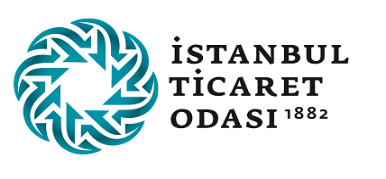 TEDARİK ZİNCİRLERİNDE DİJİTALLEŞME,
TİCARETTE RİSKLER VE FIRSATLAR SEMİNERİ22 Mayıs 2024, Çarşamba4. Kat Meclis Salonu (13.00 – 17.30)13.00 - 13.30  	   Kayıt13.30 - 13.40         Açış Konuşması                               İbrahim Doğan Salman                               İstanbul Ticaret Odası Yönetim Kurulu ÜyesiOturum: Performans Yönetimi (KPI’lar) ve Bilişim Teknolojileri    Moderatör: Prof. Dr. Murat Erdal13.40 – 14.10        Tedarik Zincirlerinde Performans Değerlendirme Sistemleri                               Dr. Adil ÜNAL                               İstanbul Üniversitesi Öğretim Üyesi14.10 – 14.40         Dijital Satınalma Çevresi ve Uygulamalar                               Alper Sağız                                 TeamProcure INC - Associate Partner14.40 – 15.10        Tedarik Zincirlerinde Takip ve İzlenebilirlik                                 Levent Çuhadar                               Sirius Tedarik | CVUS Co-founder & CEO15.10 – 15.30         AraOturum: Ticaret ve Tedarik Zincirleri Moderatör: Prof. Dr. Murat Erdal15.30 – 16.00        Tedarik Zincirlerinde Riskler ve Fırsatlar                               Prof. Dr. Murat Erdal                               İstanbul Üniversitesi Tedarik Zinciri Yönetimi Bilim Dalı Başkanı16.00 – 16.30        Dış Ticaret Riskleri ve Fırsatlar                              Rıza Mehmet Korkmaz                              Ünsped Gümrük Müşavirliği ve Lojistik Hizmetler A.Ş - 
                              Genel Müdür16.30 – 17.00        İklim Riskleri ve Tedarikte AB Düzenlemeleri                              Gül Saldıraner                              EG - E Consulting Partner - SMMM, BD17.00 – 17.30       Soru - Cevap             